Al Direttore del Dipartimento di _________________________________dell’Università degli Studi di Roma TreOggetto: Rinuncia al compenso per l’attività d’insegnamentoIl/la sottoscritto/a _________________________________________________________________nato/a a _______________ il __________residente in ____________________________________ Via ________________________________________________________ n. _______ C.A.P._____codice fiscale________________________________ dichiara quanto segue:di rinunciare al compenso spettante per l’attività di ingegnamento a favore dell’Università degli Studi di Roma Tre;di completare le attività lavorative relative all’insegnamento in __________________________________________________________________________Si allega alla presente copia del documento di riconoscimento.Roma,_____________________________        ( Firma)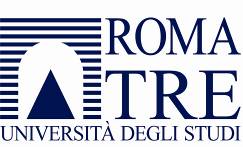                    Area del PersonaleArea riservata agli Uffici Amministrativi del Dipartimento di ________________________________Il Direttore del Dipartimento, con prot. n._________ del ___________________  prende atto della  rinuncia al compenso per l’attività d’insegnamento assegnata con delibera del Consiglio di Dipartimento del ________________________